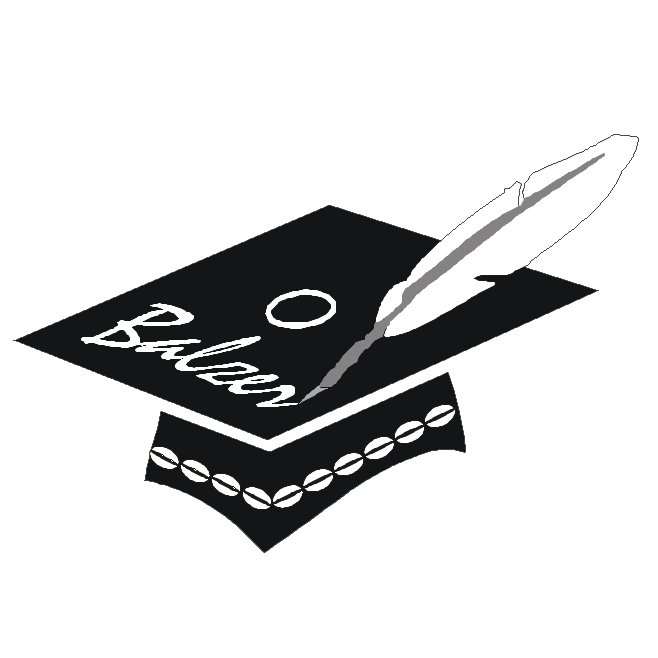 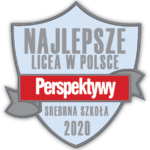 Liceum Ogólnokształcące im. Oswalda Balzera w Zakopanem,ul. Słoneczna 1Liceum Ogólnokształcące im. Oswalda Balzera w Zakopanem serdecznie zaprasza absolwentów szkół podstawowych do podjęcia nauki w naszej Szkole w roku szkolnym 2020/2021.Otwieramy następujące profile oddziałów:Matematyczno-angielski.Biologiczno-chemiczny.Humanistyczny (j. polski, historia, j. angielski).Językowy (j. polski, j. angielski z j. hiszpańskim lub j. niemieckim w zakresie poszerzonym).Więcej szczegółów znajduje się na naszej stronie internetowej, w zakładce rekrutacja.http://balzer.cal24.pl/zasady-rekrutacji-podstawowka/